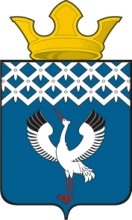 Российская ФедерацияСвердловская областьГлава муниципального образования Байкаловского сельского поселенияПОСТАНОВЛЕНИЕот 24.05.2017 г.   № 128-пс. БайкаловоОб утверждении Порядка обобщения и анализа правоприменительной практики контрольно-надзорной деятельности Администрации муниципального образования Байкаловского сельского поселения Во исполнение пункта 37 Сводного плана мероприятий ("дорожной карты") по достижению целевой модели и реализации приоритетного проекта по совершенствованию контрольно-надзорной деятельности в Свердловской области на 2017 - 2018 годы, утвержденного 15.02.2017, в соответствии  с методическими рекомендациями по обобщению и анализу правоприменительной практики контрольно-надзорной деятельности, утвержденной протоколом заседания подкомиссии по совершенствованию контрольных (надзорных) и разрешительных функций федеральных органов исполнительной власти при Правительственной комиссии по проведению административной реформы от 09.09.2016 года № 7, с Уставом Байкаловского сельского поселения, Глава муниципального образования Байкаловского сельского поселения,ПОСТАНОВЛЯЕТ:1. Утвердить Порядок обобщения и анализа правоприменительной практики контрольно-надзорной деятельности Администрации муниципального образования Байкаловского сельского поселения (прилагается).2. Настоящее Постановление опубликовать в Информационном вестнике Байкаловского сельского поселения и разместить на официальном сайте в сети Интернет: www.bsposelenie.ru.3. Контроль за исполнением настоящего Постановления возложить на заместителя Главы администрации муниципального образования Байкаловского сельского поселения Белоногова П.А.Глава муниципального образования Байкаловского сельского поселения	Д.В. ЛыжинУтвержденПостановлением Главы муниципального образования Байкаловского сельского поселения от 24.05.2017 года № 128-пПорядок обобщения и анализа правоприменительной практики контрольно-надзорной деятельности Администрации муниципального образования Байкаловского сельского поселения1. Общие положения1. Настоящий Порядок разработан с целью осуществления Администрацией муниципального образования Байкаловского сельского поселения (далее - Администрация) обобщения и анализа правоприменительной практики контрольно-надзорной деятельности при организации муниципального контроля, закрепленного за Администрацией (далее - правоприменительная практика, контрольно-надзорная деятельность), устранения избыточных контрольно-надзорных функций, а также повышения результативности и эффективности контрольно-надзорной деятельности.2. Обобщение и анализ  правоприменительной практики контрольно-надзорной деятельности проводится Администрацией муниципального образования Байкаловского сельского поселения.3. Целями обобщения и анализа правоприменительной практики являются:1) обеспечение единства практики применения Администрацией федеральных законов и иных нормативных правовых актов Российской Федерации, законов Свердловской области и иных нормативных правовых актов Свердловской области, муниципальных правовых актов Байкаловского сельского поселения, иных нормативных документов, обязательность применения которых установлена законодательством Российской Федерации (далее - обязательные требования);2) обеспечение доступности сведений о правоприменительной практике Администрации путем их публикации для сведения подконтрольных субъектов;3) снижение количества нарушений обязательных требований и повышение уровня защищенности охраняемых законом ценностей за счет обеспечения информированности подконтрольных субъектов о практике применения обязательных требований;4) совершенствование нормативных правовых актов для устранения устаревших, дублирующих и избыточных обязательных требований, устранения избыточных контрольно-надзорных функций.4. Задачами обобщения и анализа правоприменительной практики являются:1) выявление проблемных вопросов применения Администрацией обязательных требований;2) выработка с привлечением широкого круга заинтересованных лиц оптимальных решений проблемных вопросов правоприменительной практики и их реализация;3) выявление устаревших, дублирующих и избыточных обязательных требований, подготовка и внесение предложений по их устранению;4) выявление избыточных контрольно-надзорных функций, подготовка и внесение предложений по их устранению;5) выявление типичных нарушений обязательных требований и подготовка предложений по реализации профилактических мероприятий для их предупреждения.5. Обобщение и анализ правоприменительной практики проводятся на системной основе, их результаты (далее - Обзор практики) утверждаются распоряжением главы муниципального образования Байкаловского сельского поселения и размещаются в открытом доступе в информационно-телекоммуникационной сети "Интернет" (далее - сеть Интернет) на официальном сайте Администрации: www.bsposelenie.ru (далее - официальный сайт Администрации).6. Размещение результатов обобщения и анализа правоприменительной практики в открытом доступе в сети Интернет в соответствии с пунктом 5 настоящего Порядка осуществляется до 01 июля года, следующего за отчетным.2.  Направления обобщения и анализа правоприменительной практики контрольно-надзорной деятельности 7. Обобщение и анализ правоприменительной практики контрольно-надзорной деятельности формируется по двум основным направлениям:1) правоприменительная практика организации и проведения муниципального контроля;2) правоприменительная практика соблюдения обязательных требований.8. В рамках работы с правоприменительной практикой организации и проведения муниципального контроля обобщаются вопросы применения законодательства Российской Федерации в области организации и осуществления муниципального контроля, в том числе организации и осуществления отдельных видов муниципального контроля. В рамках указанного направления излагаются вопросы организации и проведения проверок и (или0 иных мероприятий по контролю, и связанные с ним вопросы, в частности:1) составления ежегодного плана проверок юридических лиц и индивидуальных предпринимателей, его направления в органы прокуратуры и доработки по итогам рассмотрения в органах прокуратуры;2) использования оснований для проведения внеплановых проверок, согласования проведения внеплановых выездных проверок с органами прокуратуры в установленных федеральными законами случаях;3) разработки и издания распоряжений о проведении проверок, их содержания;4) выбора документарной или выездной проверки;5) исчисления и соблюдения сроков проведения проверки;6) соблюдения прав юридических и индивидуальных предпринимателей при организации и проведении проверки;7) оформление результатов проверки и принятия мер по ее результатам;8) организация и проведение иных мероприятий по контролю, в том числе осуществляемых без взаимодействия с юридическими лицами и индивидуальными предпринимателями;9) работы с заявлениями и обращениями граждан, содержащими сведения о нарушении обязательных требований, причинении вреда или угрозе причинения вреда охраняемым законом ценностям;10) привлечение юридических лиц, их должностных лиц, индивидуальных предпринимателей к административной ответственности за административные правонарушения, выявленные при осуществлении контрольно-надзорной деятельности;11) оценки тяжести нарушений обязательных требований;12) подготовки предложений по совершенствованию законодательства на основе анализа правоприменительной практики контрольно-надзорной деятельности.9. В рамках работы с правоприменительной практикой соблюдения обязательных требований при осуществлении муниципального контроля излагаются вопросы:1) соблюдения обязательных требований, в том числе типичные нарушения обязательных требований и меры, принимаемые Администрацией по результатам проверок;2) применения обязательных требований в системной взаимосвязи положений различных нормативных правовых актов, муниципальных правовых актов, иных нормативных документов;3) подготовки предложений по совершенствованию законодательства в на основе анализа правоприменительной практики.Перечень вопросов правоприменительной практики соблюдения обязательных требований содержится в проекте плана Обзора практики.10. В качестве источников сведений для обобщения правоприменительной практики используются:1) результаты проверок и иных мероприятий по контролю, в том числе осуществляемых без взаимодействия с юридическими лицами и индивидуальными предпринимателями;2) результаты обжалования действий и решений должностных лиц Администрации в административном и судебном порядке и иные материалы судебной практики;3) результаты применения мер прокурорского реагирования по вопросам деятельности Администрации;4) результаты рассмотрения заявлений и обращений граждан, в том числе содержащих сведения о нарушении обязательных требований, причинении вреда или угрозе причинения вреда охраняемым законом ценностям;5) результаты опросов (в том числе проводимых в сети Интернет) подконтрольных субъектов на предмет выявления случаев нарушения обязательных требований, причинения вреда охраняемым законом ценностям, а также избыточной административной нагрузки на субъекты предпринимательской деятельности;6) результаты составления и рассмотрения протоколов об административных правонарушениях, постановлений о назначении административного наказания или о прекращении производства по делу об административном правонарушении;7) разъяснения, даваемые Администрации по вопросам применения законодательства российской Федерации в области организации и осуществления муниципального контроля, соблюдения обязательных требований;8) разъяснения, полученные администрацией от органов прокуратуры, иных государственных органов по вопросам, связанным с осуществлением контрольно-надзорной деятельности.3. Организация работы по обобщению и анализу правоприменительной практики  11. Организация работы по обобщению и анализу правоприменительной практики обеспечивается специалистом Администрации, уполномоченным распоряжением главы муниципального образования Байкаловского сельского поселения (далее - уполномоченный специалист).12. Для координации работы создается постоянная рабочая группа по обобщению и анализу правоприменительной практики (далее - Рабочая группа) под председательством Заместителя главы администрации муниципального образования Байкаловского сельского поселения, состоящая из специалистов Администрации, участвующих в работе по обобщению и анализу правоприменительной практики контрольно-надзорной деятельности.13. Уполномоченный специалист в срок до 01 марта года, следующего за отчетным, готовит проект плана Обзора практики с перечислением приоритетных вопросов правоприменительной практики организации и проведения муниципального контроля и правоприменительной практики соблюдения обязательных требований.14. Проект плана Обзора практики направляется для рассмотрения специалистам Администрации, осуществляющими муниципальный контроль. Поступившие замечания и предложения рассматриваются на рабочей группе для принятия решения об их учете в проекте плана Обзора практики.15. Одобренный Рабочей группой план Обзора практики в трехдневный срок рассылается специалистам Администрации для представления предложений и материалов в срок до 01 апреля года, следующего за отчетным.16. На основе обобщения и анализа поступивших предложений и материалов от специалистов Администрации, уполномоченный специалист готовит проект Обзора практики с указанием вопросов, по которым поступили материалы о различной практике их применения в срок до 15 мая года, следующего за отчетным.17. Проект Обзора практики размещается на официальном сайте Администрации в сети Интернет с указанием способа подачи предложений, а также направляется для рассмотрения в Региональное объединение работодателей "Свердловский областной союз промышленников и предпринимателей", Уральскую торгово-промышленную палату, Свердловское областное отделение Общероссийской общественной организации малого и среднего предпринимательства "ОПОРА РОССИИ", Свердловское региональное отделение Общероссийской общественной организации "Деловая Россия", Уполномоченному по защите прав предпринимателей в Свердловской области.Срок рассмотрения и подачи предложений по проекту Обзора практики составляет 25 рабочих дней.18. При выявлении в ходе обобщения и анализа правоприменительной практики устаревших, дублирующих и избыточных обязательных требований, избыточных контрольно-надзорных функций, недостаточно ясных и взаимно согласованных обязательных требований указанные вопросы подлежат рассмотрению Рабочей группой с целью подготовки предложений по устранению устаревших, дублирующих и избыточных обязательных требований, избыточных контрольно-надзорных функций, предложений по совершенствованию законодательства. Предложения докладываются Главе муниципального образования Байкаловского сельского поселения с целью последующего направления их в органы государственной власти, наделенные компетенцией по принятию решений в соответствующей сфере.19. В проект Обзора практики включаются рекомендации по организации работы для руководства при взаимодействии с юридическими лицами и индивидуальными предпринимателями по вопросам соблюдения обязательных требований в области организации и осуществления муниципального контроля.20. Доработанный по итогам обсуждения проект Обзора практики представляется для утверждения распоряжением главы муниципального образования Байкаловского сельского поселения.21. Распоряжение главы муниципального образования Байкаловского сельского поселения, указанный в пункте 20 настоящего Порядка, направляется для руководства специалистам администрации, а также размещается на официальном сайте Администрации.22. Обзор практики используется при обеспечении информирования юридических лиц, индивидуальных предпринимателей по вопросам правоприменительной практики контрольно-надзорной деятельности, в том числе путем проведения общедоступных мероприятий, проведения семинаров и конференций, разъяснительной работы в средствах массовой информации и иными способами.